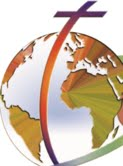 PREMIERE PAGE.Arrêter l’ARS: tournant décisif ou rusée manœuvre de type économico-électorale? Après vingt ans de destructions, morts et enlèvements, le Président Barack Obama a envoyé 100 (cent) conseillers militaires américains en appui aux mêmes 4 gouvernements africains qui pendant des années ont combattu l’ougandaise Armée de Résistance du Seigneur (ARS). Les réactions vont de l’espérance à la méfiance: plusieurs applaudissent à une force spéciale africaine, américaine, européenne parfaitement équipée de matériel logistique et d’intelligence. L’ARS de son coté se moque de cette intervention américaine qui semble « venir en aide au perpétuel régime dictatorial de Museveni ». Les Eglises et les Ongs craignent une nouvelle escalade militaire. Pour avoir ton opinion personnelle, lire l’article et les links en www.jpic-jp.org/51-fr.html. ♦ Ending the Lord Resistance Army de Ashley Benner et John Prendergast, le meilleur dossier su ce sujet : www.enoughproject.org/files/Ending%20the%20Lord's%20Resistance%20Army.pdf. ♦ Intéressant: http://english.aljazeera.net/programmes/witness/2011/10/20111012152024670219.html Bitter Root est une vidéo de 45 minutes. On y raconte de deux anciens officier de l’ARS qui cherchent à se réconcilier avec leur passé para la  justice réparatrice traditionnelle acholi. Affrontements pour l’égalité de droits en Egypte: chrétiens contre musulmans. Une autre église copte-chrétienne a été brulée à Marinab, un village du Haut Egypte. Le 9 octobre au Caire il y a eu une massive démonstration demandant l’égalité des droits. Le résultat : 9 chrétiens tués et des centaines de blessés. L’égyptien Arab West Report, qui fait le point hebdomadaire sur les relations entre musulmans et chrétiens coptes, a fait son analyse sous le titre : Quel futur pour une armée partisane ? Tiens-toi au courant avec www.arabwestreport.info. Pour connaître la pensée des Comboniens sur les élections en Egypte du 2012 écrire à combonipn@combonimissionaries.org.  Dans ce contexte: Y aura-t-il des révoltes contre le régime royal en Arabie Saoudite? Lire sur Les forces de sûreté saoudite à www.jpic-jp.org/50-fr.html (4 langues).Pronostics inquiétants pour les élections en République Démocratique du Congo. Malgré les appels des chefs religieux et du peuple congolais pour que les élections du 28 novembre soient pacifiques et transparentes, il s'avère difficile que l'équité soit assurée, surtout dans les moyens de communication. En septembre, la chaîne de télévision RLTV a été brûlée parce qu’elle soutenait un candidat d'opposition. Pendant ce temps, dans le Nord et le Sud-Kivu, la violence continue, les déplacés augmentent, et de plus en plus des Rwandais acquièrent terres et maisons suscitant la haine. Lire www.jpic-jp.org/49-fr.html. PASSER A L’ACTION.   ♦ L’Appel Catholique pour abolir la peine de mort  veut provoquer la discussion et obtenir des soutiens pour un enseignement catholique contraire à la peine de mort. Lire la déclaration et signer la pétition pour soi-même ou sa propre organisation en http://catholicmoraltheology.com/a-catholic-call-to-abolish-the-death-penalty. ♦ Arrêter immédiatement l’accaparement de terre qui menace plus de 162.000 personnes en Tanzanie. La corporation d’agriculture industrielle américaine, AgriSol Energy et ses partenaires, ont ciblé 800.000 acres de terre en Tanzanie où vivent depuis 40 ans des réfugiés burundais qui y ont reconstruit leurs existences. Ils risquent d’être confrontés à un nouveau délogement con el consentement du gouvernement de la Tanzanie. Agissons maintenant http://media.oaklandinstitute.org/act-now-stop-imminent-land-grab-threatens-more-162000-people-tanzania#messageAUX ALENTOURS DES NATIONS UNIES.♦ 16 novembre 2011: Journée Internationale pour la Tolérance. Son but: montrer à la nécessité de la tolérance dans la vie sociale et les conséquences négatives de l’intolérance. Visite www.un.org/en/events/toleranceday/. ♦ 25 novembre 2011: Journée international pour éliminer la violence contre les femmes: www.un.org/en/events/endviolenceday/. ♦  Journées Internationales des NU en novembre: http://www.un.org/fr/events/observances/days.shtml#novembre. PRIX NOBEL DE LA PAIX. Cette année, trois femmes indomptables ont reçu ce prix: la Présidente de Liberia Ellen Johnson Sirleaf; la pacifiste libérienne Leymah Gbowee promotrice de la grève de sexe pour en finir avec la guerre; et Tawakul Karman, journaliste musulmane nommée « Mère de la révolution » au Yémen. Wangari Maathai, Prix Nobel de la Paix en 2004, kenyane environnementaliste, est décédée de cancer à 71 ans. AVEC NOS PARTENAIRES. ♦ AFRICA FAITH & JUSTICE NETWORK (AFJN) a produit un nouveau dossier, Burundi: Prévenir une prévisible guerre civile : http://afjn.org/focus-campaigns/other/other-continental-issues/80-democracy-and-governance/1006-burundi-preventing-a-predictable-civil-war-html. ♦ VIVAT INTERNATIONAL (VI), du 24 au 28 octobre, à Mbiti tout près de Kinshasa (Congo), a réalisé un séminaire de justice et paix : un thème en autres, comment éliminer la discrimination à l’envers les femmes ? Pour avoir la déclaration finale et les conclusions, écrire au p. Xene Sanchez, SVD : aframcoord@gmail.com.  RESSOURCES.♦  Former la conscience d’honnêtes citoyens. www.usccb.org/issues-and-action/faithful-citizenship, site de la Conférence Episcopale des Etats Unis, offre, dans ce but, du matériel pour paroisses, organisations et privés. ♦  Le Groupe de travail des Jésuites pour l’écologie vient de publier son premier rapport, Guérir un monde brisé Il est disponible en www.sjweb.info/documents/sjs/pjnew/PJ106ENG.pdf.♦  Perdu en détention : C’est un révélateur document, publié ces derniers mois, qui met à nue les nombreuses morts et les dévastatrices conséquences -pour familles, femmes et enfants-, causées par les emprisonnements massifs des immigrés. Voir l’interview exclusive : http://act.presente.org/signup/lostindetention. ♦  A la recherché de l’or dans les hauts-plateaux du Guatemala: Avantages économiques et risques pour l’  Environnement de la mine Marlin. www.ase.tufts.edu/gdae/policy_research/marlinminereport.html, analyse le controversé projet minier de Saint Marc.  CALENDRIER DES ÉVÉNEMENTS.♦ 2 novembre 2011: Séminaire annuel pour les promoteurs de JPIC à Rome. Pour s’inscrire, les formulaires en anglais et espagnol se trouvent à http://jpicformation.wikispaces.com/EN_JPIC_institute. Le 19 novembre, chez les Frères Chrétiens à Rome, il y aura le séminaire: Impact du document la Justice dans le Monde. Pour réfléchir sur ce document, voir la page multilingue http://jpicformation.wikispaces.com/ ♦ 20 novembre 2011: 22ème Anniversaire de la Convention sur les Droits des enfants: www.unicef.org/crc. ♦  28 novembre – 9 décembre 2011: 17ème Session de la Conférence des Nations Unies pour la Convention cadre sur les Changements Climatiques (UNFCCC): Travailler ensemble, Sauver aujourd’hui le demain. Lieu Durban, Sud Afrique. Pour suivre en direct la conférence: http://unfccc.int/meetings/cop_17/items/6070.php. COMBONI EN LIGNE. ♦ L’archevêque combonien Paulino Lokudu, en parlant au Symposium One Church -Juba, Sud Soudan en octobre passé-, se demandait: “Est-ce que l’amour entre y est dans nos parties politiques, dans notre argent, dans les projets de notre Pays? Car, sans amour, tout est inutile”. Le p. Daniele Moschetti, mccj et la Sr. Giovanna Sguazza, cms étaient parmi les organisateurs. Pour en savoir plus leur écrire avec l’e-mail ssmccj@gmail.com.  ♦ World Mission, la revue des Comboniens en Philippines, a gagné un triple prix du 2011 Catholic Mass Media Awards, pour le journalisme investigateur et les plus beaux récits courts. Visite www.worldmission.ph.♦ Le p. Gabriel Estrada, de Casa Comboni Guatemala, a monté une vidéo Domund 2011 qui explique, pour les paroisses, le sens de la Journée Mondiale des Missions. C’est en espagnol. Pour voir la vidéo et connaitre le travail des Comboniens en Amérique Centrale aller à www.combonicentroamerica.org/inicio.php. Note: Cette Newsletter est envoyée en 4 langues, chacune clairement indiquée pour faciliter le choix. Invite tes amis et collègues à se souscrire gratuitement par l’e-mail combonipn@combonimissionaries.org. Tous vous êtes invités à collaborer au blog www.jpic-jp.org. 